УКРАЇНАСЕРЕБРІЙСЬКА СІЛЬСЬКА РАДАСЕРЕБРІЙСЬКА ЗАГАЛЬНООСВІТНЯ ШКОЛА І-ІІІ СТУПЕНІВМОГИЛІВ-ПОДІЛЬСЬКОГО РАЙОНУ 
ВІННИЦЬКОЇ ОБЛАСТІНАКАЗ30.03.2020                                      с.Серебрія                                                  № 40Про  особливості організації освітнього процесу під  час карантинуЗгідно із прийнятим Кабінетом Міністрів України рішенням про затвердження режиму надзвичайної ситуації в країні від 25 березня 2020 року, наказу Міністерства освіти і науки України від 16 березня 2020 року №406 «Про організаційні заходи для запобігання поширенню коронавірусу COVID-19», листа Міністерства освіти і науки України від 23 березня 2020 року № 1/9-173 «Щодо організації освітнього процесу в закладах загальної середньої освіти під час карантину», листа Департаменту освіти і науки Вінницької ОДА від 25.03.2020 року №1628, наказу Міністерства освіти і науки України від 26.03.2020 року №458 «Про внесення змін до наказу Міністерства освіти і науки України від 16 березня 2020 року №406», наказу по відділу освіти Могилів-Подільської райдержадміністрації № 90 від 30.03.2020 року «Про особливості організації освітнього процесу під час карантину», з метою запобігання поширенню  на території України коронавірусу COVІD-19,НАКАЗУЮ: 1. Організувати освітній процес в школі, використовуючи дистанційне навчаннядо 24.04.2020 р.2. Забезпечити проведення дистанційно робочих нарад, педагогічних рад та надання інформації за допомогою доступних засобів зв'язку та телекомунікаційдо 24.04.2020 р.3. Заступникам директора з НВР Томай Т.А. та з ВР Спринчан А.В.:3.1. Надавати педагогічним працівникам школи методичну допомогу щодо організації освітнього процесу за допомогою технологій дистанційного навчання;3.2. Інформувати вчителів про можливості, які надають освітні платформи для саморозвитку та підвищення кваліфікації:3.3. Попередити педагогів школи, що заповнення шкільної документації, зокрема класних журналів в друкованому вигляді, буде відтерміновано до встановлення нормалізації епідеміологічної ситуації;3.4. Організувати, координувати та здійснювати контроль за виконанням вчителями освітніх програм;3.5.  Проаналізувати  питання про здійснення оцінювання результатів навчання здобувачів освіти під час карантину та довести до відома вчителів; 3.6. Провести моніторинг можливості виконувати вчителями посадові обов’язки дистанційно4. Педагогічним працівникам школи:Здійснювати    роботу  з учнями протягом карантину за допомогою технологій дистанційного навчання з урахуванням матеріально-технічних можливостей шляхом проведення дистанційних онлайн-консультацій, відео-уроків, скайп-конференцій, тестування тощо. Розробити індивідуальні   заходи  щодо виконання методичної, організаційно-педагогічної роботи, професійного розвитку, підвищення кваліфікації педагогічних працівників, самоосвіти тощо.Розклад занять та робочий час вчителя в дистанційному режимі максимально наблизити до розкладу навчальних занять та поточного режиму роботи школи;Проаналізувати  питання про здійснення оцінювання результатів навчання здобувачів освіти під час карантину.Завершити  заповнення класних журналів після унормування  епідеміологічної ситуації, згідно Інструкції щодо ведення класних журналів для учнів 1-4-х та 5-11(12)-х класів загальноосвітніх навчальних закладівКласним керівникам 1-11-х класів:Консультувати учнів та їх батьків про організацію освітнього процесу за допомогою технологій дистанційного навчання та методи його запровадження в телефонному режимі;Контролювати виконання учнями завдань;Здійснювати зворотній зв’язок між усіма учасниками освітнього процесу в телефонному та онлайн-режимі;Проводити просвітницьку роботу з учнями та їх батьками щодо заходів для запобігання поширення коронавірусу COVID-19, індивідуального захисту та особистої гігієни01.04.-24.04.2020 р.Ільницькій Г.П., класоводу 4-го класу, Спринчану О.П., класному керівнику 9-го класу довести до відома педагогічних працівників, батьків та учнів 4-го та 9-го класів наказ Міністерства освіти і науки України від 30 березня 2020 року №463 «Про звільнення від проходження державної підсумкової атестації учнів, які завершують здобуття початкової та базової загальної середньої освіти у 2019-2020 навчальному році.»01.04.2020 р.Тихун І.В., класному керівнику 11 класу,  довести до відома учнів 11 класу інформацію про  зміни в термінах  проведення пробного ЗНО та основної сесії ЗНО в 2020 році01.04.2020 р.Гордєєву В.В., завгоспу школи, забезпечити реалізацію комплексу протиепідеміологічних  заходів, належний зовнішній стан будівель та прилеглих територій.Спринчану О.П., інженеру-електроніку, розмістити на офіційному сайті  школи  наказ щодо особливостей організації освітнього процесу під  час карантину.до  06.04.2020 р.Контроль за виконанням цього наказу залишаю за собою.Директор школи                                          А.В.БедельЗ наказом ознайомлені:Томай Т.А.Спринчан А.В.Гордєєв В.В.Тихун І.В.Спринчан О.П.Ільницька Г.П.Тягульська В.Т.Лученко Т.І.Ситнікова Л.В.Савіцька О.В.Бегун О.В.Ковальська С.А.Цехмістер Г.О.Шаповалов В.В.Калнагуз В.І.Будяк В.В.Гуменюк Є.Г.Лудан Д.О.Левицька Л.В.Мельник Т.Б.Гордєєва В..Ю.Мельник І.І.Паламарчук Ю.В.Поліш В.І.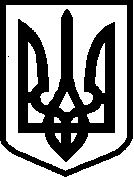 